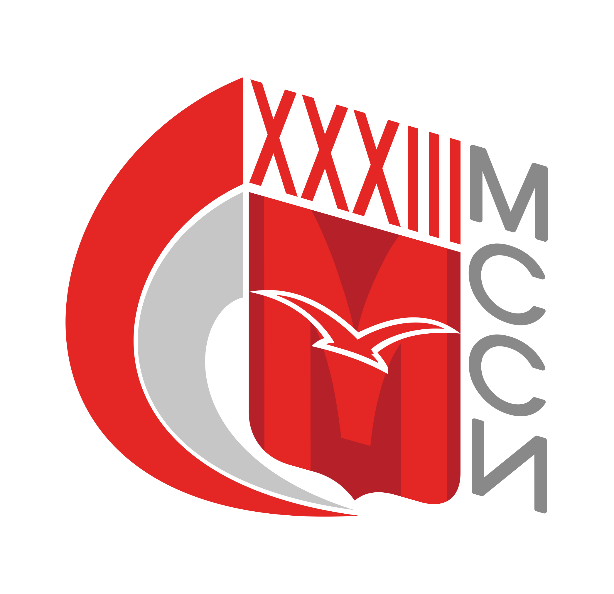 РегламентО соревнованиях спортивному ориентированию(Кросс - классика) в программе Московских Студенческих Спортивных Игр (номер-код вида спорта: 0830143811Я)г. Москва 2021Общие положенияНастоящий Регламент разработан в соответствии с утвержденным Положением о проведении XXXIII Московских Студенческих Спортивных Игр и Положением о соревнованиях по спортивному ориентированию (кросс - классика) в программе XXXIII Московских Студенческих Спортивных Игр. Места и сроки проведения соревнований2.1. Срок проведения соревнований: 17 апреля 2021 года. 2.2. Место проведения соревнований: г. Москва, парк Кузьминки, Расположение центра соревнований на схеме.  Проезд от метро «Метро Юго-Восточная», автобусом 569 до ост.  ул.  Чурилиха, далее пешком в парк Кузьминки (восточная часть Верхне Кузминского пруда). Парковка автотранспорта в районе ул. Чурилиха.Классификация и правила проведения соревнований3.1. Соревнования проходят в дисциплине кросс - классика - 0830021811Я.Участники выступают по одной из групп, преодолеть дистанцию можно только 1 раз. Старт интервальный, согласно стартовому протоколу. Участнику необходимо заблаговременно (за 5-8 минут до старта) прибыть в зону старта, предъявить студенческий билет судьям старта. За 3 минуты до старта участника приглашают в стартовый городок. Участники, опоздавшие на старт к своей минуте, допускаются к старту после участников, пришедших вовремя, но время опоздания не пересчитывается. Участники, проехавшие дистанцию не той группы, в которую заявлены (например, по причине, что взяли не свою карту) — дисквалифицируются.За выход в зону дистанции перед стартом и после своего старта - дисквалификация. После финиша участники обязаны проследовать в секретариат для считывания чипа. Участие в соревнованиях также подразумевает, что за утерянный/несданный чип на коллектив и персонально на участника налагается штраф 500 рублей. Соревнования проводятся по группам:- МА студенты (сложная дистанция для юношей), -ЖА студенты (сложная дистанция для девушек),  -МБ студенты (простая дистанция для юношей), - ЖБ студенты (простая дистанция для девушек).Требования к участникам соревнований и условия их допускаДопуск студентов к участию в соревнованиях осуществляется в соответствии с утвержденным Положением о XXXIII Московских Студенческих Спортивных Играх и Положением о соревнованиях по спортивному ориентированию в программе XXXIII Московских Студенческих Спортивных Игр.  Спортивная квалификация спортсменов не регламентируется4.2. Вуз имеет право выставить неограниченное количество участников при условии подачи заявки и оплаты взноса за каждого участника. 4.3. К фотографиям игроков на сайте предъявляются следующие требования:должна быть портретная (лицо, верхняя часть груди)выполнена в анфас при искусственном освещении на однотонном фоне, либо на фоне логотипа вуза или логотипа Организатора Игрс мимикой (выражением), не искажающим черты лицалицо игрока должно быть чётко видно.Не допускается фото:в темных очкахголовных уборах, включая платки и банданыс печатями и штампамивырезанное из общекомандной фотографиис посторонними предметами/лицами в кадре.4.4. На мандатную комиссию каждая команда представляет следующие документы:заявку установленной формы в двух (2) экземплярах с указанием полных данных о заявляемых лицах в печатном виде (кнопка «Печать заявочного листа» на странице команды на сайте МРО «РССС»)студенческий билет с отметкой о продлении на текущий учебный год либо справку из деканата, подтверждающую, что игрок является студентом очной формы обученияоригинал диплома об окончании образовательной организации высшего образования – для выпускников (имеются в виду те выпускники, которые по состоянию на 20 сентября 2020 года являлись студентами вуза)оригинал договора страхования жизни, здоровья и от несчастных случаев.4.5. Студенты имеют право выступать только за вуз, в котором обучаются.Техническая заявка (для формирования стартового протокола) на участие в данном соревновании подаётся онлайн через систему https://sportident.online/entry/?id=4889  не позднее 22:00 14 апреля. В данной форме необходимо указать только спортсменов, планирующих принять участие в соревнованиях. Мандатная комиссия 9 апреля с 10.00 до 16.00 в офисе МРО «РССС» с 10.00 до 16.00. Условия подведения итогов5.1. Очки участника в группах М-А и Ж-А начисляются по формуле: Очки=(2-время участника/время победителя)х1005.2. Очки участника в группах М-Б и Ж-Б начисляются в следующем порядке: 1 место – 50 очков, 2 место – 49 очков, 3 место – 48 очков и та далее до 50 места – через 1 очко. 50е место и далее – 1 очко. В зачёт общекомандного первенства идёт сумма очков 15 лучших результатов участников команды.  Программа проведения соревнований10:00 – начало работы секретариата на месте старта;11:00 – начало интервального старта по стартовому протоколу. 13:30 – время публикации финальной версии предварительных протоколов, приём протестов.14:00 – награждение победителей и призёров.Согласовано:Главный судья соревнований________________/В.П. Жердев